Course period:  Winter Session (January 4, 2020 to January 18, 2020)  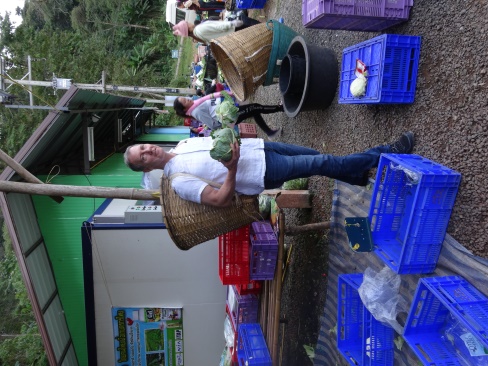 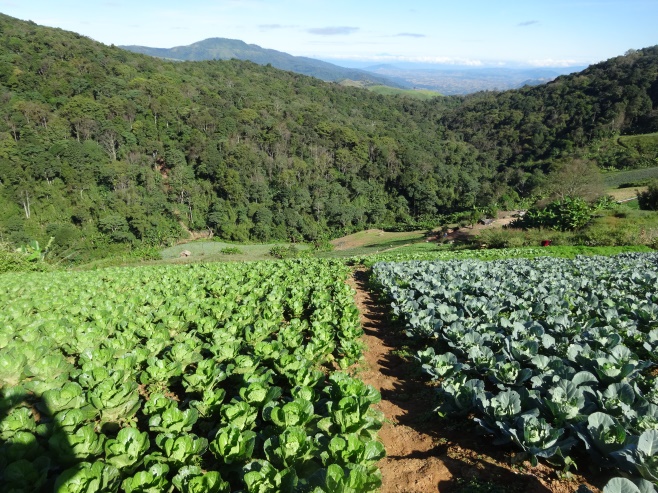 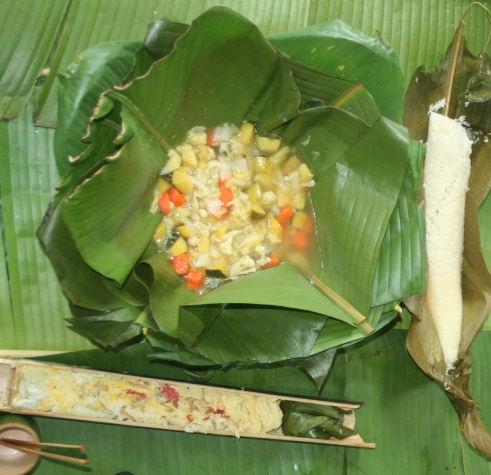 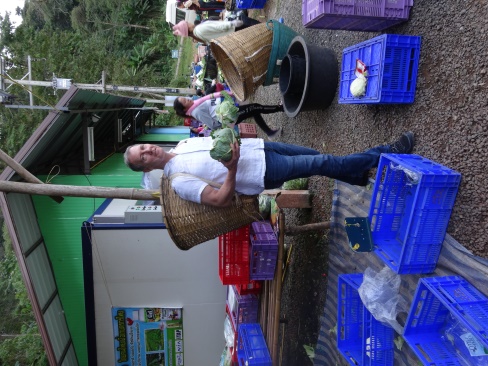 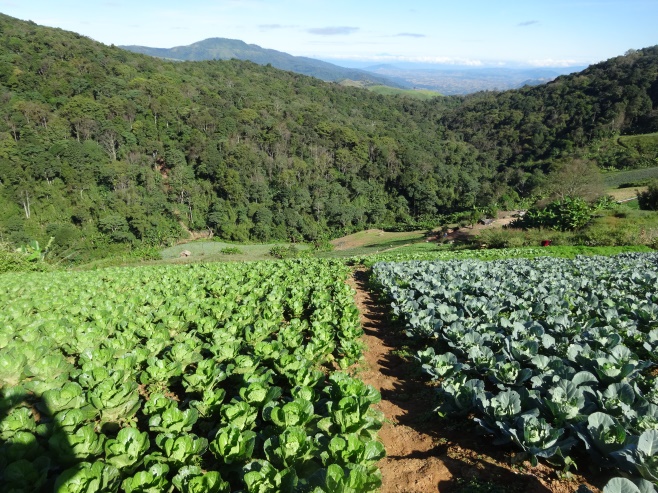 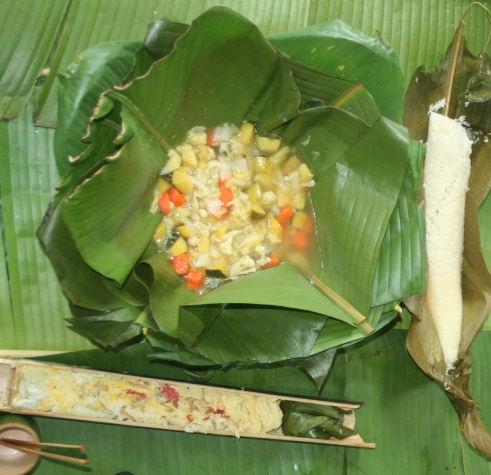   Session prior to departure-a doodle poll to get the best time for all of the class.		  Session after we return-a doddle poll to get the best time for the class.Credits: 		Three (3) creditsPre-requisites: 	General Biology and General Chemistry (minimum one semester of each)Faculty Director: 	Karl R. Matthews, Ph.D. Matthews@sebs.rutgers.eduCourse Objective:    This course is designed to appreciate the nexus of food sustainability, food security, and food safety. Students will be exposed to everyday life in Nakhon Pathom, Kanchanaburi, and Phetchaboon.  The rich Thai culture will be highlighted across the rural to urban landscape rooted in over 2500 years of tradition. Students will learn the pathway of foods from: farm to processing, warehousing to transport, and retail (open market, supermarket, street vendor, and restaurant) to table. In this course students will:Learn about food pathways. Integration of sustainability on the farm and in commercial food manufacturing.Students will be actively engaged in educational activities involving food product development; harvest, processing, and transportation of food crops at the interface of food sustainability. food safety, and food security. Students will meet and interact with students from Mahidol University engaging in educational and cultural activities.  Students will visit rural community (Phetchaboon) where sustainable and value added production and processing practices are being implemented with food safety a common linkage.    Course Requirements and GradingCompletion of at least one semester each of General Biology and General Chemistry Students will be provided required reading material prior to and during the course that will be used to facilitate discussion and development of discussion and critical thinking questions which will count toward the grade (25pts). Students will maintain a log starting on arrival in Thailand.  The log will be entered in Canvas which will be evaluated as part of the grade (35pts).  Students should consider experiences related to the culture, people, foods, and academic activities.  Students may wish to have discussions with students at each of the Mahidol University campuses to understand student life at each campus.  Student presentation (15pts)After return to the US students will be required to submit a research review paper within one month of return. (25pts)Attendance and ParticipationStudents are required to participate in all detailed activities as outlined in the course schedule. Ample free time is available for students to engage in activities on their own.  Disciplinary policyStudents are expected to conduct themselves in an appropriate manner throughout the trip. In short, there is a zero-tolerance policy for student misbehavior while on this trip. Disciplinary action, including receiving a failing grade in the course and potential for immediate return to the US, will be taken as appropriate. Rutgers academic integrity policy (http://academicintegrity.rutgers.edu/) must be abided by when preparing course work.  GRADING FOR THE COURSEGRADING FOR THE COURSEGRADING FOR THE COURSEGRADING FOR THE COURSESUBMISSIONTOTAL POINTS1Logs of Visits/Activities35Log 1- Musa- 4 days10 pointsLog 2- Muka- 3 days9 pointsLog 3- Petchaboon- 5 days16 points2Involvement & Participation253Review Paper254Presentation15TOTAL POINTS FOR THE COURSETOTAL POINTS FOR THE COURSETOTAL POINTS FOR THE COURSE100ItineraryItineraryItineraryItineraryItineraryDayMorning                 Afternoon   Afternoon   Day 1Jan 4 Saturday MUSAMeet at Mahidol University Salaya Campus. Overview of food exports and industries in ThailandFree time to explore campus.Day 2Jan 5 Sunday MUSADiscovering Bangkok – Grand palace (Royal Palace), Emerald Buddha Temple, golden mount. Open market: Chatuchak Market: Handling practices of raw and prepared food.Or Tor Kor Flower marketDay 3Jan 6 Monday MUSAVisit Thai Union Food.   Lecture: Safety concerns: On farm safety practices may have negative influence on sustainability Day 4Jan 7 Tuesday MUSARiver tour to plantations producing Gac, Jackfruit, orchids, banana, coconut. Lecture: On-farm management of sustainable agricultural production practices – Jackfruit, Gac, edible orchids, bananasInstruction on preparation of student presentationsDay 5Jan 8 Wednesday MUSAThai cooking. Salaya Farmer’s market (fruits, vegetables, meat, fish; food safety)  Students work on presentationDay 6Jan 9 Thursday MUKADepart to MUKA at 8 AM; Arrive at MUKA; Welcome Luncheon                              Welcome Ceremony & Orientation (30 min), Campus Tour/ Geology Museum/Herbarium (1 h), Classroom/conference room required by Rutgers (1-2 h), Check-in at Vimandin Resort (Accommodation of MUKA); Excursion at historical sites: Wooden Railway Bridge and  Krasae Cave (1-2 h), Dinner: Local Thai cuisine Depart to MUKA at 8 AM; Arrive at MUKA; Welcome Luncheon                              Welcome Ceremony & Orientation (30 min), Campus Tour/ Geology Museum/Herbarium (1 h), Classroom/conference room required by Rutgers (1-2 h), Check-in at Vimandin Resort (Accommodation of MUKA); Excursion at historical sites: Wooden Railway Bridge and  Krasae Cave (1-2 h), Dinner: Local Thai cuisine Depart to MUKA at 8 AM; Arrive at MUKA; Welcome Luncheon                              Welcome Ceremony & Orientation (30 min), Campus Tour/ Geology Museum/Herbarium (1 h), Classroom/conference room required by Rutgers (1-2 h), Check-in at Vimandin Resort (Accommodation of MUKA); Excursion at historical sites: Wooden Railway Bridge and  Krasae Cave (1-2 h), Dinner: Local Thai cuisine Day 7Jan 10 Friday MUKAFood Processing @MUKA, Lunch at MUKA                                                      Classroom/conference room required by Rutgers (1-2 h), Cultural excursion at Mallika City-Retro-city/ Dress up ancient costumes                                                                       Traditional Thai Dinner/ Thailand Cultural Shows at Mallika CityFood Processing @MUKA, Lunch at MUKA                                                      Classroom/conference room required by Rutgers (1-2 h), Cultural excursion at Mallika City-Retro-city/ Dress up ancient costumes                                                                       Traditional Thai Dinner/ Thailand Cultural Shows at Mallika CityFood Processing @MUKA, Lunch at MUKA                                                      Classroom/conference room required by Rutgers (1-2 h), Cultural excursion at Mallika City-Retro-city/ Dress up ancient costumes                                                                       Traditional Thai Dinner/ Thailand Cultural Shows at Mallika CityDay 8Jan 11 Saturday MUKAExcursion at natural site: Waterfall, Lunch                                                                         Melon valley /River Kwai International Food Industry (Corn Processing), Classroom/conference room required by Rutgers (1-2 h) Excursion at historical site: Bridge over the River Kwai, closing Ceremony and Farewell Dinner : Thai fusion cuisine, International Road/Night MarketExcursion at natural site: Waterfall, Lunch                                                                         Melon valley /River Kwai International Food Industry (Corn Processing), Classroom/conference room required by Rutgers (1-2 h) Excursion at historical site: Bridge over the River Kwai, closing Ceremony and Farewell Dinner : Thai fusion cuisine, International Road/Night MarketExcursion at natural site: Waterfall, Lunch                                                                         Melon valley /River Kwai International Food Industry (Corn Processing), Classroom/conference room required by Rutgers (1-2 h) Excursion at historical site: Bridge over the River Kwai, closing Ceremony and Farewell Dinner : Thai fusion cuisine, International Road/Night MarketDay 9Jan 12 SundayReturn to Salaya Campus Depart: 8:00 AM                      Arrive: 10:30AMDay Off                                                    Day OffDay Off                                                    Day OffDay 10Jan 13 Monday PhetchabunDeparture to Phetchabun      (7:30 AM; 7 hour drive)Visit farming operations: Lettuce, cabbage production    Visit farming operations: Lettuce, cabbage production    Day 11Jan 14 Tuesday PhetchabunVisit processing facility: lettuce and cabbageLecture: Local processing and transportation operations.   Sustainability practices. Lecture: Value added – “food recycling”.                  Lecture: Local processing and transportation operations.   Sustainability practices. Lecture: Value added – “food recycling”.                  Day 12Jan 15 Wednesday Phetchabun Cultural activitiesLecture: Water conservation, pest control, post-harvest processing. Lecture: Value added – “food recycling”. Student work on presentationsDay 13Jan 16 Thursday PhetchabunDeparture to Mahidol University Salaya campus (7 hour drive)               Departure to Mahidol University Salaya campus (7 hour drive)               Student work on presentationsDay 14Jan 17 Friday MUSAStudent Project Presentations  20 min talk 10 min Q&AStudent Project Presentations      20 min talk 10 min Q&ADay 15Jan 18 SaturdayDeparture to USDeparture to USDeparture to US